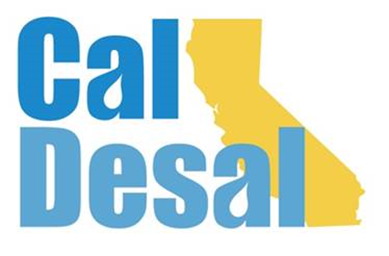 2021 Conference Preliminary Schedule - VirtualDates: Wednesday February 9th and Thursday February 10th—two half-days of programmingFormat: Half-day Virtual Tour Wednesday afternoon with live Q&ATheme: Desal = Resiliency Wednesday February 912:00-12:10 p.m. – Welcome, thank sponsors and virtual housekeeping (Executive Director)12:10-1:25 – Session 1 (75 minutes)Resiliency Overview – what is happening and what can we expect? (Jeremy Crutchfield)Academic perspective: Climate Change and Water Supply Threats (Alejandra Cano)Infrastructure VulnerabilitiesWhy Diversification Matters 1:25-1:35 – Break – Sponsors “slide show” with logos and web addresses scrolling during break and short videos1:35-2:55 – Session 2 (75 minutes)Innovations in Desal (Tim Hogan) Treatment Technology Developments and Innovations (Mark Donovan)Mitigation Strategies for Source Water Quality Issues Focusing on Forecasting and Preparation2:55-3:05 – Break – Sponsors “slide show” with logos and web addresses scrolling during break and short videos3:05-4:25 – Session 3 (75 minutes)Project Financing, Economics and Affordability, and Funding  Inland Brackish and Coastal Seawater Projects (Donovan, Cano)4:25-4:35 – Break – Sponsors “slide show” with logos and web addresses scrolling during break and short videos	4:35-5:25 – Virtual Facilities Tour of Completed Projects with live Q&A Wrap up and reminder of Thursday Start time at 9:00 a.m. on ThursdayThursday February 109:00-9:05 – Welcome, again thank sponsors, housekeeping reminders 9:05-10:20 - Session 4 (75 minutes)Debunking the  Myth of the “Ocean Killer”  (Eric Miller)Including updates on changes to OTC requirements   10:20-10:30 – Break – Sponsors “slide show” with logos and web addresses scrolling during break and short videos10:30-11:00 – Keynote Speaker – State Senator Invited11:00-11:10 – Break – Sponsors “slide show” with logos and web addresses scrolling during break and short videos11:10-12:20 - Session 5 (Donovan)Piloting experiences – Pathways to Piloting 2 (Donovan) (70 Minutes)Santa Monica CarlsbadOrange County Camp Pendleton (MBI – Mak Shatila)12:20 – Final Remarks and Close (Chair Mark Donovan) 12:30 Adjourn by Executive Director  